Литературное чтениеТема: « Русская народная сказка «Лиса и журавль»Учебник стр.94-95Перечитайте сказку « Лиса и журавль».Подготовь подробный пересказ сказки по плану: 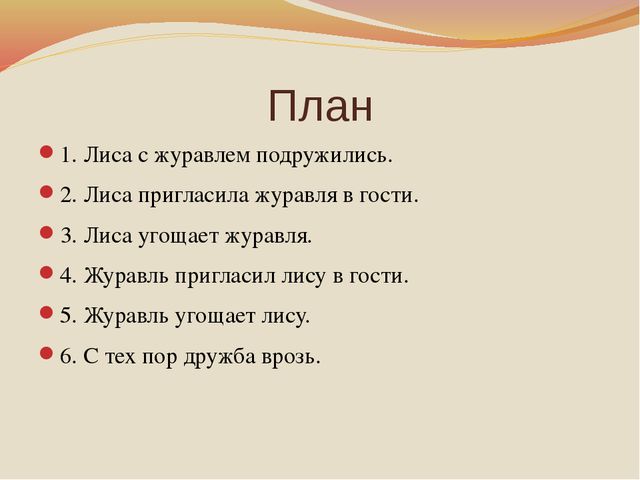 